ASSEMBLEE GENERALE ORDINAIRE DU CIPSM - 2022L’Assemblée Générale 2022 aura lieu à la base fédérale de Beaumont sur Oise le 22 juillet 2022à 11h30 précise.La présence de tous les membres votants du CIPSM est vivement souhaitée pour la vie du club.Si vous ne pouvez participer vous même à cette assemblée générale, vous pouvez voter par procuration en donnant votre procuration (bulletin joint) à un participant de votre choix.Pas plus de trois procurations par votant présent. ORDRE DU JOURRapport moral du Président Rapport financier et approbation des comptesRapports des différentes sections (Plongée, NEV, Nage, Apnée, Plongée Enfants)Election des membres du Comité Directeur Mise en place du nouveau bureauL’AG sera suivie d’un buffet, merci de vous inscrire (PAF 5 € pour les adultes)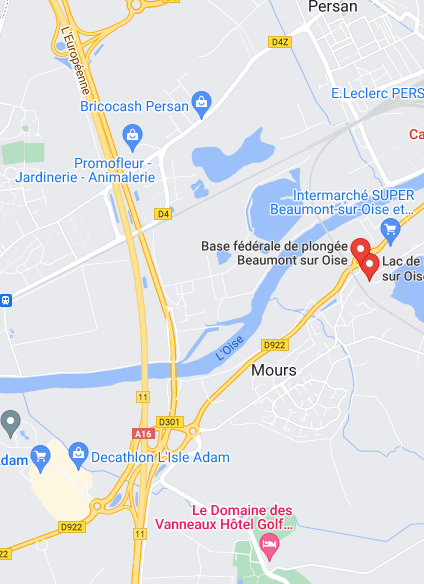 rond point métronome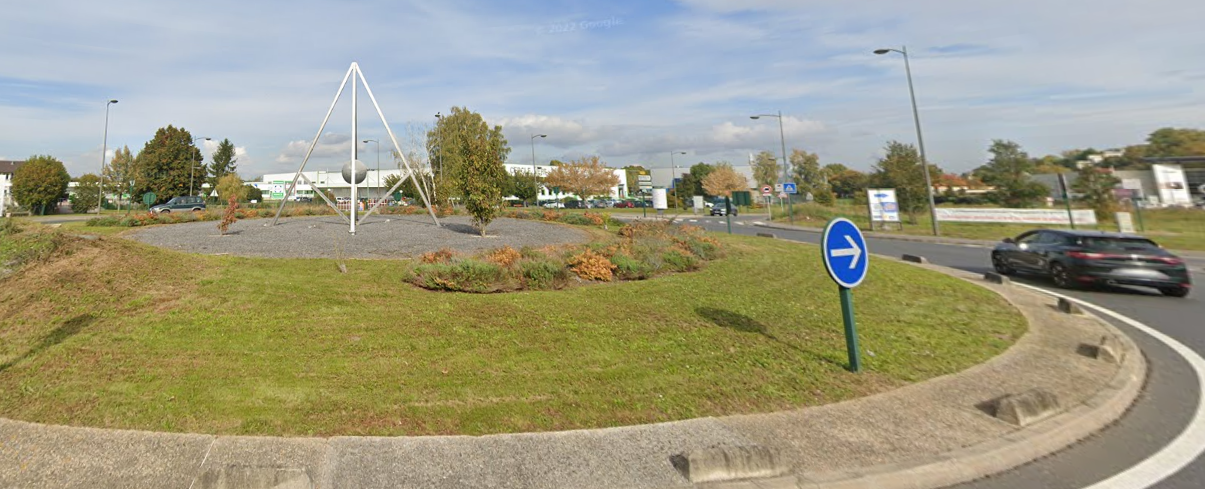 Entrée de la base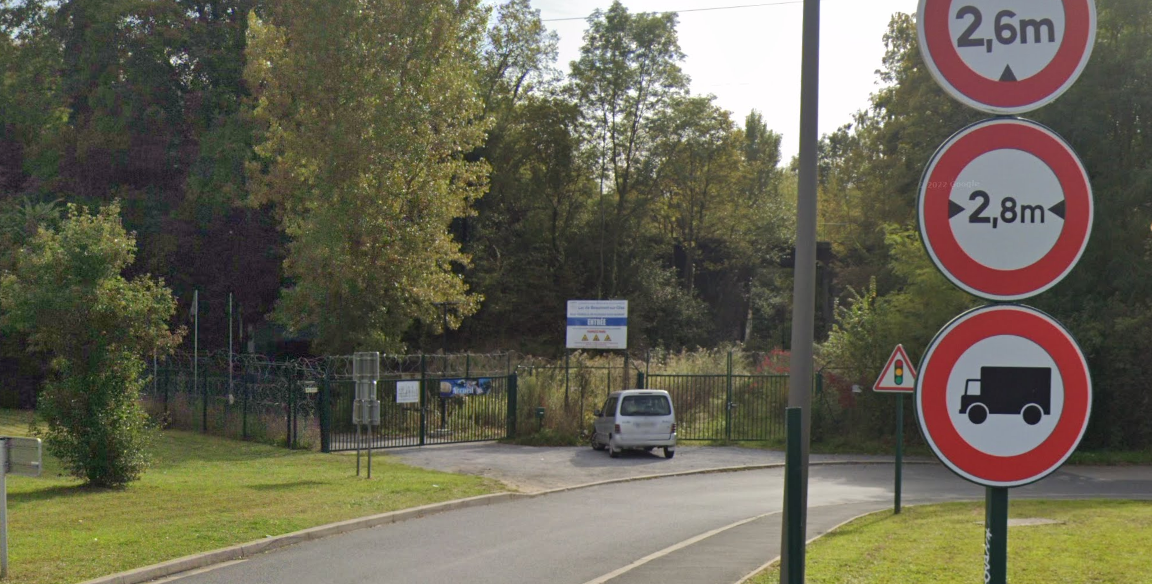 